DEPARTMENT OF BOTANY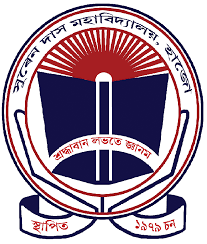 SUREN DAS COLLEGE, HAJOACADEMIC CALENDER (2020-2021)Date(s)Event/Activity/Target30-09-2020UG admission process to be completed by this date2 Nov, 2020Commencement of UG 1st Semester (CBCS) and UG 5th Semester (Non-CBCS) offline classes as per Gauhati University COVID guidelines.Nov, 2020Distribution of Time Tables for current semestersDistribution of CO/PO/PSO to the studentsNov, 2020Orientation cum Fresher’s program for the new comersBridge classes for the new comersOnline workshop for 1st semester students of the college for ICT trainingDec, 2020Career counseling session for 5th Semester studentsCollege weekClass Tests/AssignmentsDepartmental Seminar (To be presented by students)Jan, 2021 (10th -17th)Winter and Magh Bihu BreakMarch, 2021 Educational field tripCommencement of UG 1st and 5th semester sessional examinationMarch, 2021The Faculty Academic Exchange Programme in collaboration with the Department of Botany, Nowgong Girls’ CollegeApril, 2021Class Tests/Assignments Departmental Seminar (To be presented by students)April, 2021 (14th -16th) Bohag Bihu HolidaysApril, 2021Result Compilation and DiscussionMay, 2021Class Tests/AssignmentsDepartmental Seminar (To be presented by students)5th June, 2021“Plant a tree competition” for students on Worlds Environmental DayJune, 2021Commencement of UG 1st and 5th semester End Term examination (Tentative)July, 2021Commencement of UG 6th semester classes (online) 